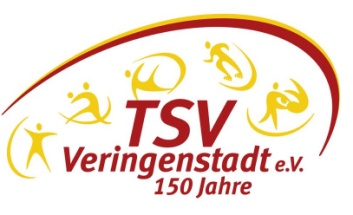 ___________________________________________________________________(Name, Vorname, Adresse, Geburtsdatum)_____________________________________________________________________(Name, Vorname, Adresse, Geburtsdatum)_____________________________________________________________________(Name, Vorname, Adresse, Geburtsdatum)_____________________________________________________________________(Name, Vorname, Adresse, Geburtsdatum)Eintritt in folgende Abteilungen:⃝  Turnen 		⃝ Judo		⃝ Inline- Skating		⃝ VolleyballJahresbeiträge:  ⃝  Kinder/Jugendliche 15€         ⃝   Erwachsene 25€           ⃝  Familien 45€ Beitragseinzug in der Regel zum 01. Februar des Jahres.Schriftliche Kündigung zum 30.06. oder zum 31.12. des Jahres möglich.Hiermit beantrage ich für die o.g. Person/en die Mitgliedschaft im TSV  Veringenstadt e.V.:_______________		______________________________________Datum				Unterschrift ( bei Kinder/Jugendlichen unter 16J Erziehungsberechtige/r)				SEPA-LastschriftmandatMandatsreferenz:  ___________________________________________________________________(Vom Zahlungsempfänger auszufüllen)Ich ermächtige den TSV Veringenstadt e.V., Zahlungen von meinem Konto mittels Lastschrift einzuziehen. Zugleich weise ich mein Kreditinstitut an, die vom TSV Veringenstadt auf mein Konto gezogene Lastschrift einzulösen.Hinweis: ich kann innerhalb von acht Wochen, beginnend mit dem Belastungsdatum, die Erstattung des belasteten Betrages verlangen.Es gelten dabei die mit meinem Kreditinstitut vereinbarten Bedingungen.Vor- und Nachname des Zahlungspflichtige (Kontoinhaber)AdresseIBANOrt/ Datum:				             Unterschrift:⃝  Die Datenschutzordnung des TSV Veringenstadt habe ich gelesen (siehe Homepage www.TSV-Veringenstadt.de)                     und akzeptiert.      Datum / Unterschrift: ________________________________________________EinverständniserklärungZur Veröffentlichung von Fotos ErwachsenerLiebe/r Sporttreibende/r,als Sportverein wollen wir unsere sportlichen Aktivitäten sowohl auf unserer Homepage als auch in anderen Medien, wie Tageszeitungen, Amtsblatt oder Broschüren präsentieren. Zu diesem Zweck möchten wir Fotos aus dem Vereinsleben verwenden, auf denen Sie eventuell individuell erkennbar sind. Aus rechtlichen Gründen („Recht am Bild“) ist dies nur mit Ihrem Einverständnis möglich. Wir bitten Sie deshalb, die dafür erforderliche Einverständniserklärung zu unterzeichnen:Hiermit erteile ich dem TSV Veringenstadt die Erlaubnis, Vereins-bezogene Fotos von mir zu erstellen und zu veröffentlichen.Diese Einverständniserklärung gilt für Fotoveröffentlichungen im Zusammenhang mit Veranstaltungen, Zeitungsartikeln, Berichten und Veröffentlichungen auf der Homepage des TSV Veringenstadt: www.tsv-veringenstadt.deWir sind darüber informiert, dass der TSV Veringenstadt ausschließlich für den Inhalt seiner eigenen Internetseite verantwortlich ist. Es besteht und ergibt sich keinen Haftungsanspruch gegenüber dem TSV Veringenstadt für Art und Form der Nutzung seiner Internetseite, z.B. für das Herunterladen von Bildern und deren anschließender Nutzung durch Dritte. Die Einwilligung ist freiwillig. Aus der Verweigerung der Einwilligung oder ihrem Widerruf entstehen ihnen keine Nachteile.Vor/Nachname			     Ort/Datum			          UnterschriftEinverständniserklärungzur Veröffentlichung von Fotos MinderjährigerLiebe Eltern,als Sportverein wollen wir unsere sportlichen Aktivitäten sowohl auf unserer Homepage als auch in anderen Medien, Tageszeitungen, Amtsblatt oder Broschüren präsentieren. Zu diesem Zweck möchten wir Fotos aus dem Vereinsleben verwenden, auf denen auch Ihre Kinder eventuell individuell erkennbar sind. Aus rechtlichen Gründen („Recht am eigenen Bild“) ist dies nur mit Ihrem Einverständnis möglich. Wir bitten Sie deshalb, die dafür erforderliche Einverständniserklärung zu unterzeichnen:Hiermit erteile/n ich/wir dem TSV Veringenstadt die Erlaubnis, Vereins-bezogene Fotos unseres Kindes/unserer Kinder zu erstellen und zu veröffentlichen. Es handelt sich dabei um das Kind /die Kinder (Vor- und Zuname):Diese Einverständniserklärung gilt für Fotoveröffentlichungen im Zusammenhang mit Veranstaltungen, Zeitungsartikeln, Berichten und Veröffentlichungen auf der Homepage des TSV Veringenstadt:  www.tsv-veringenstadt.de Wir sind darüber informiert, dass der TSV Veringenstadt ausschließlich für den Inhalt seiner eigenen Internetseite verantwortlich ist. Es besteht und ergibt sich kein Haftungsanspruch gegenüber dem TSV Veringenstadt für Art und Form der Nutzung seiner Internetseite, z.B. für das Herunterladen von Bildern und deren anschließender Nutzung durch Dritte. Eine Einwilligung ist freiwillig. Aus der Verweigerung der Einwilligung oder ihrem Widerruf entstehen keine Nachteile.Vor/Nachname			     Ort/Datum			          UnterschriftTelefon:E-Mail: DE1.3.2.4.